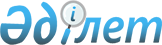 Об организации общественных работ в Аккольском районе на 2013 год
					
			Утративший силу
			
			
		
					Постановление акимата Аккольского района Акмолинской области от 21 ноября 2012 года № А-11/432. Зарегистрировано Департаментом юстиции Акмолинской области 20 декабря 2012 года № 3548. Утратило силу в связи с истечением срока применения - (письмо акимата Аккольского района Акмолинской области от 21 февраля 2014 года № 3-8-1/И-154)      Сноска. Утратило силу в связи с истечением срока применения - (письмо акимата Аккольского района Акмолинской области от 21.02.2014 № 3-8-1/И-154).      Примечание РЦПИ:

      В тексте сохранена авторская орфография и пунктуация.

      В соответствии с Законом Республики Казахстан от 23 января 2001 года «О местном государственном управлении и самоуправлении в Республике Казахстан», статьей 20 Закона Республики Казахстан от 23 января 2001 года «О занятости населения», Правилами организации и финансирования общественных работ, утвержденных постановлением Правительства Республики Казахстан от 19 июня 2001 года № 836, акимат Аккольского района ПОСТАНОВЛЯЕТ:



      1. Организовать общественные работы в Аккольском районе на 2013 год.



      2. Утвердить перечень организаций, в которых будут проводиться общественные работы, виды, объемы и конкретные условия общественных работ, размеры оплаты труда участников и источники их финансирования по Аккольскому району на 2013 год, определить спрос и предложения на общественные работы, согласно приложению.



      3. Контроль за исполнением настоящего постановления возложить на заместителя акима района Кривицкого А.К.



      4. Настоящее постановление вступает в силу со дня государственной регистрации в Департаменте юстиции Акмолинской области и вводится в действие со дня официального опубликования.      Аким района                                Р.Акимов

Приложение        

к постановлению      

акимата Аккольского района

от 21 ноября 2012 года 

№ А-11/432        Перечень организаций, в которых будут проводиться общественные работы, виды, объемы и конкретные условия общественных работ, размеры оплаты труда участников и источники их финансирования по Аккольскому району на 2013 год, спрос и предложения на общественные работыпродолжение таблицы
					© 2012. РГП на ПХВ «Институт законодательства и правовой информации Республики Казахстан» Министерства юстиции Республики Казахстан
				№Наименование организацийВиды общественных работОбъемвыполняемых работСпросПредложение1234561Государственное учреждение «Аппарат акима Карасайского аульного округа»Благоустройство, озеленение и очистка территорий от снегаОчистка территорий от бытовых отходов57000квадратных метров

 10500квадратных метров76762Государственное учреждение «Аппарат акима Урюпинского сельского округа»Благоустройство, озеленение и очистка территорий от снегаОчистка территорий от бытовых отходовОрганизация отопления в сельских клубах57000квадратных метров10500квадратных метров990 квадратных метров5

 

 

 5

 

 

 45

 

 

 5

 

 

 43Государственное учреждение «Аппарат акима аула Азат»Благоустройство, озеленение и очистка территорий от снегаОчистка территорий от бытовых отходов57000квадратных метров

 9500квадратных метров4

 

 

 24

 

 

 24Государственное учреждение «Аппарат акима Жалгызкарагайского аульного округа»Благоустройство, озеленение и очистка территорий от снегаОчистка территорий от бытовых отходов46000квадратных метров

 10500квадратных метров7

 

 

 67

 

 

 65Государственное учреждение «Аппарат акима Енбекского аульного округа»Благоустройство, озеленение и очистка территорий от снега

 Очистка территорий от бытовых отходов57000квадратных метров

 10500квадратных метров5

 

 

 35

 

 

 36Государственное учреждение «Аппарат акима села Кырык-Кудук»Благоустройство, озеленение и очистка территорий от снега

 Очистка территорий от бытовых отходов28000квадратных метров

 6000квадратных метров3

 

 

 33

 

 

 37Государственное учреждение «Аппарат акима Кенесского сельского округа»Благоустройство, озеленение и очистка территорий от снега

 Очистка территорий от бытовых отходов57000квадратных метров

 10500квадратных метров7

 

 

 67

 

 

 68Государственное учреждение «Аппарат акима Богенбайского сельского округа»Благоустройство, озеленение и очистка территорий от снегаОчистка территорий от бытовых отходов28000квадратных метров

 9000квадратных метров3

 

 33

 

 39Государственное учреждение «Аппарат акима Наумовского сельского округа»Благоустройство, озеленение и очистка территорий от снегаОчистка территорий от бытовых отходов28000квадратных метров

 9500квадратных метров4

 

 34

 

 310Государственное учреждение «Аппарат акима Новорыбинскогосельского округа»Благоустройство, озеленение и очистка территорий от снега

 Очистка территорий от бытовых отходов

 Организация отопления в сельских клубах28000квадратных метров

 9500квадратных метров

 331 квадратных метров6

 

 5

 

 26

 

 5

 

 211Государственное учреждение «Аппарат акима города Акколь»Благоустройство, озеленение и очистка территорий от снегаОчистка территорий от бытовых отходов

 Оказание помощи участковым комиссиям в обследовании семей, претендующих на социальную помощь и работа с социальными картами

 Оказание помощи в оформлении и доставки повесток по призыву граждан345600квадратных метров

 57600квадратных метров

 800документов

 1300повесток36

 

 34

 

 2

  

236

 

 34

 

 2

  

2Конкретные условия общественных работРазмеры оплаты труда участниковИсточники финансирования789Согласно договору, заключенному в соответствии с трудовым законодательством Республики КазахстанВ размере минимальной заработной платыМестный бюджетСогласно договору, заключенному в соответствии с трудовым законодательством Республики КазахстанВ размере минимальной заработной платыМестный бюджетСогласно договору, заключенному в соответствии с трудовым законодательством Республики КазахстанВ размере минимальной заработной платыМестный бюджетСогласно договору, заключенному в соответствии с трудовым законодательством Республики КазахстанВ размере минимальной заработной платыМестный бюджетСогласно договору, заключенному в соответствии с трудовым законодательством Республики КазахстанВ размере минимальной заработной платыМестный бюджетСогласно договору, заключенному в соответствии с трудовым законодательством Республики КазахстанВ размере минимальной заработной платыМестный бюджетСогласно договору, заключенному в соответствии с трудовым законодательством Республики КазахстанВ размере минимальной заработной платыМестный бюджетСогласно договору, заключенному в соответствии с трудовым законодательством Республики КазахстанВ размере минимальной заработной платыМестный бюджетСогласно договору, заключенному в соответствии с трудовым законодательством Республики КазахстанВ размере минимальной заработной платыМестный бюджетСогласно договору, заключенному в соответствии с трудовым законодательством Республики КазахстанВ размере минимальной заработной платыМестный бюджетСогласно договору, заключенному в соответствии с трудовым законодательством Республики КазахстанВ размере минимальной заработной платыМестный бюджет